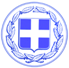                       Κως, 02 Νοεμβρίου 2017ΔΕΛΤΙΟ ΤΥΠΟΥΔ.ΓΕΡΑΣΚΛΗΣ: “Η σοβαρότητα, η ενότητα και η συνεργασία είναι οι προϋποθέσεις για να γίνει πράξη το νέο λιμάνι της Κω.”Ο Αντιδήμαρχος κ. Δαυίδ Γερασκλής έκανε την ακόλουθη δήλωση:“Ο Δήμαρχος, λειτουργώντας θεσμικά, κάλεσε τους επικεφαλής των παρατάξεων για να τους ενημερώσει για την πρόταση ολικού επανασχεδιασμού των λιμενικών εγκαταστάσεων της Κω.Ορισμένοι μιλούν ως ειδικοί και ειδήμονες χωρίς να διαθέτουν το υπόβαθρο και το λέω όσο πιο ευγενικά γίνεται.Περιορίζομαι μόνο να πω ότι τόσο ο Δήμαρχος όσο και εγώ που είμαστε τεχνικοί, πολλές φορές ανατρέξαμε στους ειδικούς και στο λιμενολόγο που διαμόρφωσε την πρόταση και τη μελέτη για διευκρινίσεις ή για να αναζητήσουμε συνδρομή.Κάποιοι προφανώς αισθάνονται ή έχουν ήδη αυτοανακηρυχθεί “λιμενολόγοι”.Δυστυχώς κάποιοι δεν μπορούν να απαλλαγούν από το “αντικυριτσικό σύνδρομο” που εξελίσσεται σε χρόνιο νόσημα και θα πρέπει να το κοιτάξουν. Δεν μπορούν επίσης να συνειδητοποιήσουν ότι απαιτείται σοβαρότητα και ενότητα στον κοινό στόχο για την αναβάθμιση των λιμενικών εγκαταστάσεων.Εξαίρεση ο σοβαρός και έμπειρος κ. Παυλίδης αλλά και η κ. Μακρή της “Λαϊκής Συσπείρωσης” που έχει πάγιες και σταθερές θέσεις, με τις οποίες μπορεί να διαφωνούμε αλλά τις σεβόμαστε.Προσωπικά είμαι στη διάθεση όλων για να δώσω την οποιαδήποτε διευκρίνηση ή όποιο στοιχείο μου ζητηθεί από τις δημοτικές παρατάξεις, από τους δημοτικούς συμβούλους και τους φορείς. Ακόμα και από απλούς πολίτες.Το γραφείο μου είναι στη διάθεση όλων.Θα ήθελα όμως να δώσω απαντήσεις και να αποκαταστήσω την αλήθεια για ορισμένα ζητήματα:1ον) Η πρόταση “Αζοράκου” δεν αποτελεί master plan και όποιος το ισχυρίζεται προκαλεί γέλιο και σκωπτικά σχόλια αφού το μόνο που υπάρχουν είναι σχέδια και προμετρήσεις και ένας προϋπολογισμός. Master Plan σημαίνει κάτι ευρύτερο και πολύ πιο ολοκληρωμένο. Εκκινούμε ήδη τη διαδικασία για την εκπόνηση του Master Plan που έπρεπε να είχε γίνει το 2013.2ον) Τα σχέδια της πρότασης Αζοράκου είναι ανυπόγραφα, αφού η Τεχνική Υπηρεσία του Δήμου εμφανίζεται να έχει συντάξει τη μελέτη και όχι ο κ. Αζοράκος που τυπικά του είχε ανατεθεί ο ρόλος του συμβούλου και όχι του μελετητή. Για αυτό το λόγο και δεν μπορεί να πληρωθεί αφού δεν εγκρίνεται το σχετικό ένταλμα από το ελεγκτικό συνέδριο. Ενδεικτικό του τρόπου με τον οποίο λειτουργούσε η προηγούμενη δημοτική αρχή.3ον) Η επίκληση μιας δήθεν συμφωνίας με το ΕΜΠ για την σύνταξη του master plan από την προηγούμενη δημοτική αρχή είναι επιεικώς αστεία. Όλοι γνωρίζουν ότι τέτοιου τύπου συμφωνίες μεταξύ οργανισμών τοπικής αυτοδιοίκησης και ΑΕΙ μπορούν να συνάπτονται μόνο για την εκπόνηση ερευνητικών έργων και όχι μελετών.4ον) Επί της ουσίας, η πρόταση Αζοράκου είχε εξ αρχής δύο πολύ σοβαρά μειονεκτήματα στο σχεδιασμό της. Τον άσχημο προσανατολισμό σε σχέση με τους επικρατούντες ανέμους (όπως είχε τονίσει σε σχετική συνάντηση τον Σεπτέμβριο του 2014 ο πλοίαρχος της Celebrity Cruises κ. Στεφανάτος) και το σημαντικότερο την ανάγκη για συνεχή εκβάθυνση στην περιοχή προσέγγισης των πλοίων μια που τα βάθη που υπάρχουν δεν είναι επαρκή, κάτι που αποδεικνύεται με στοιχεία.Αυτό που πρέπει όλοι να καταλάβουν είναι ότι η πρόταση που παρουσιάσαμε για τον ολικό επανασχεδιασμό των λιμενικών εγκαταστάσεων της Κω δεν είναι γραμμένη σε πέτρα.Μπορεί να εμπλουτιστεί και να ενισχυθεί με ρεαλιστικές και συγκροτημένες παρεμβάσεις και προτάσεις φορέων, πολιτών της Κω και επιστημόνων. Για αυτό άλλωστε ζητάμε τη συνδρομή και τη συμμετοχή όλων.Η μοναδική προϋπόθεση είναι η σοβαρότητα και η ενότητα.Γραφείο Τύπου Δήμου Κω